 2015-2016 навчальний рік  4-Б класКласний керівник – Бутакова  Марина  Валеріївна  Історія   4 класу:1 вересня 2015 року .Ми йдемо в 4-й!Отримали подяки та похвальні листи за 3 клас! 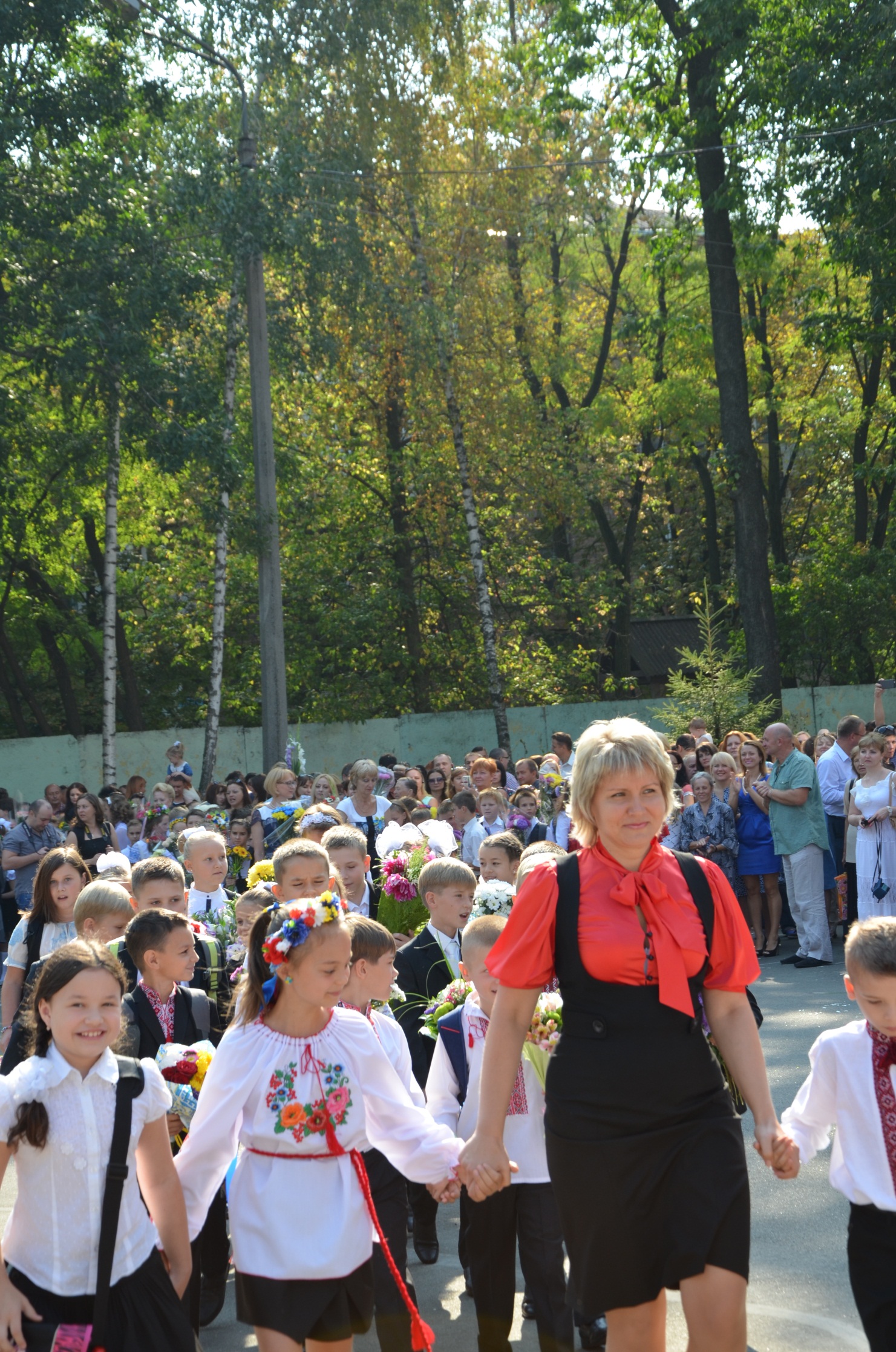 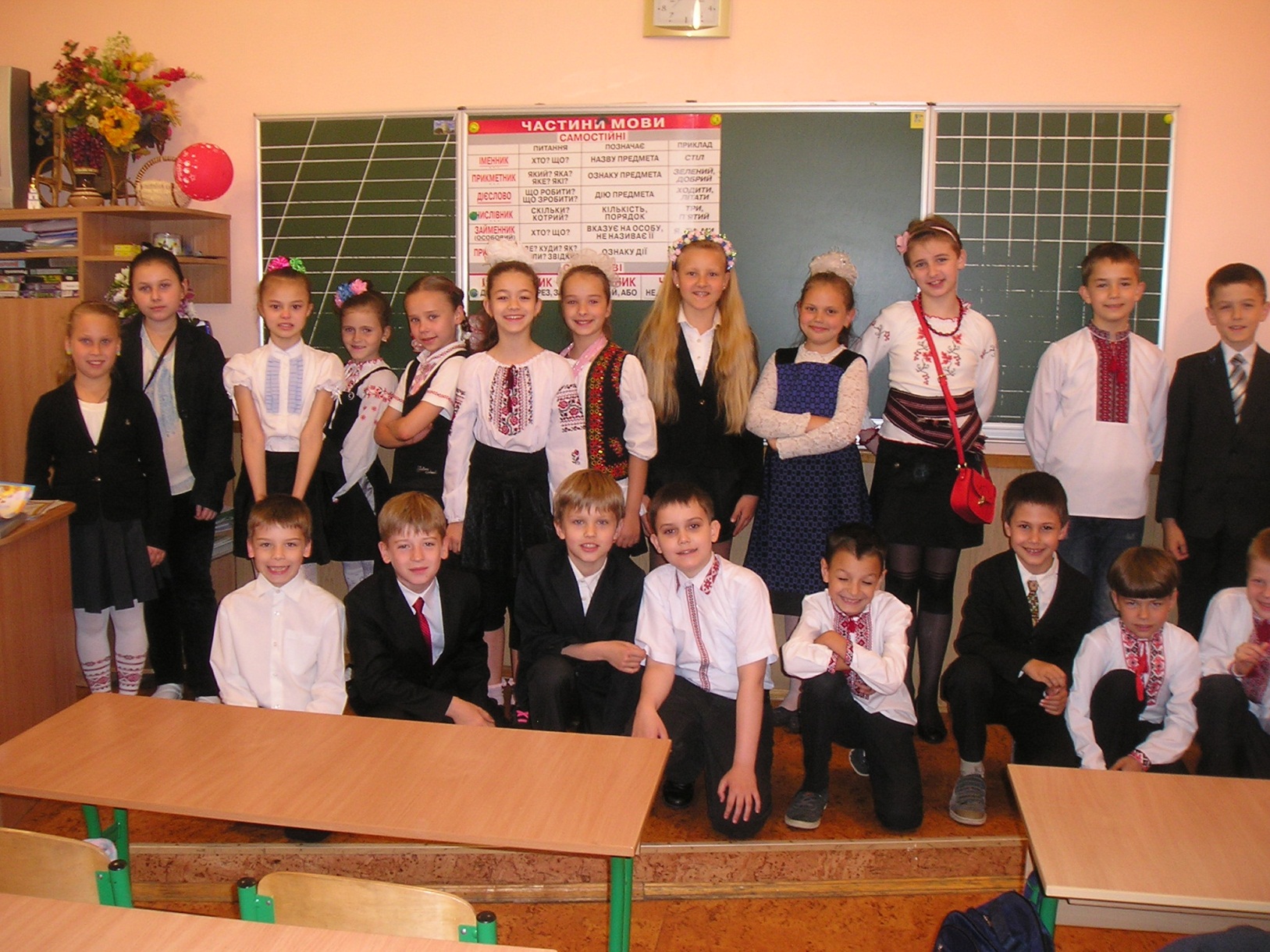 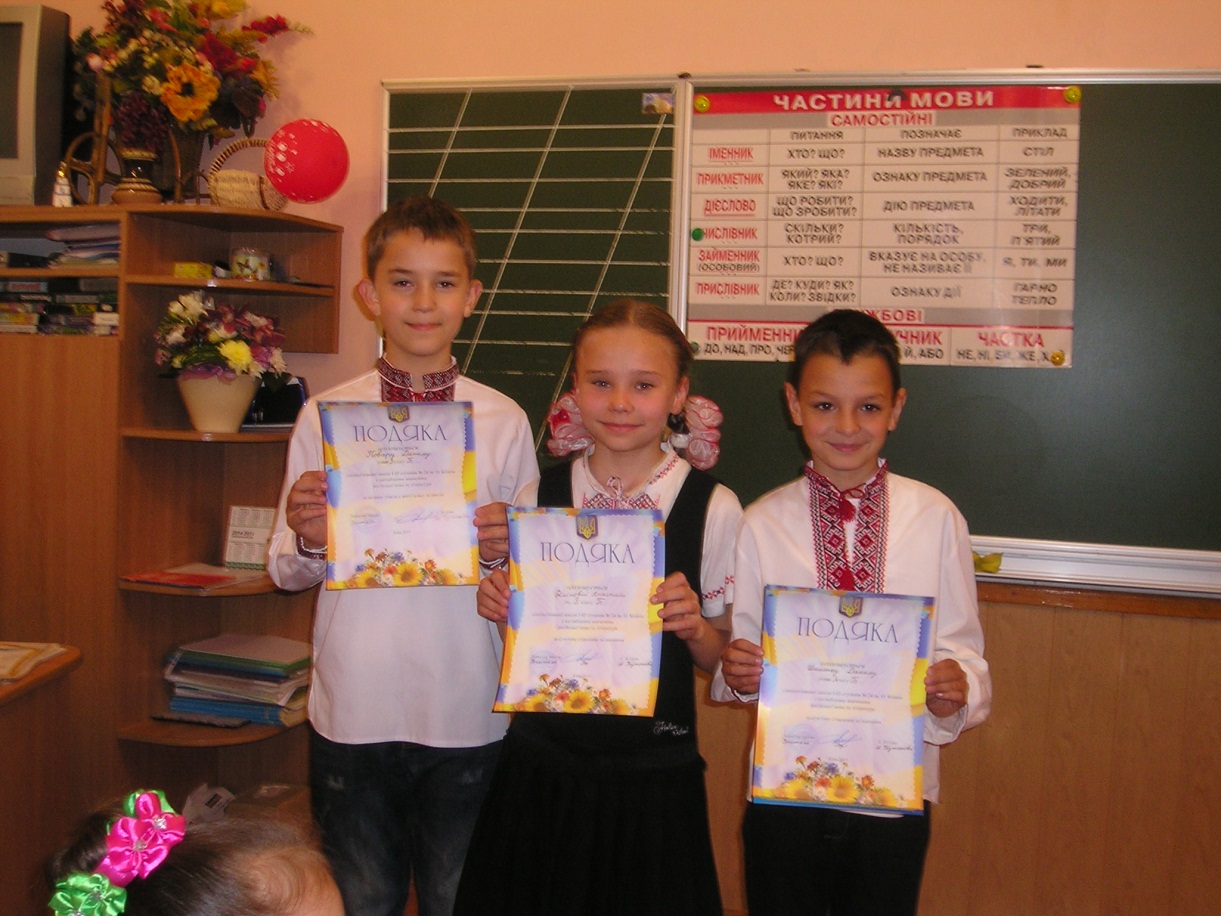 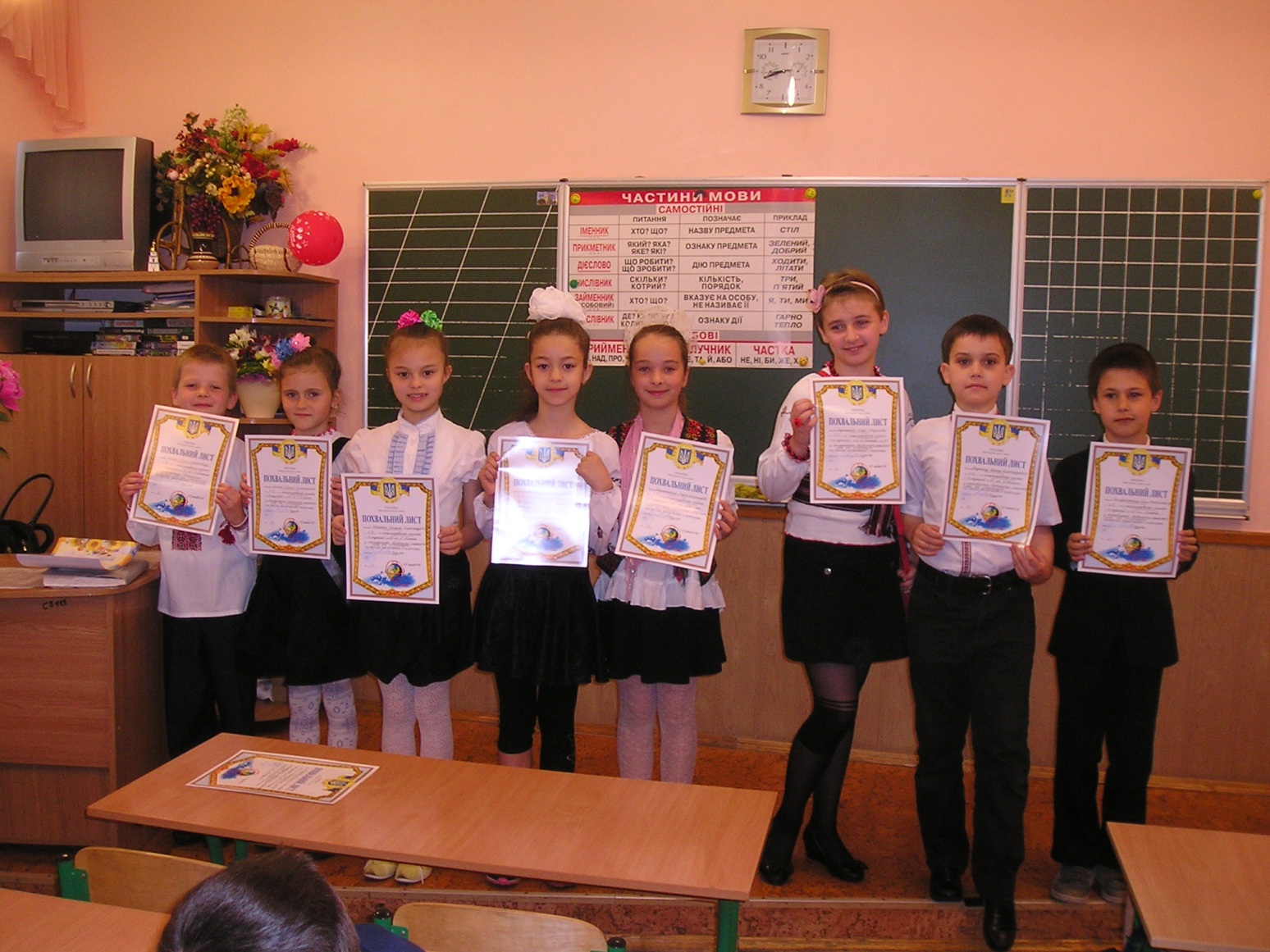 Команда  4-Б класу – переможець шкільного турніру з футболу-2015 рік.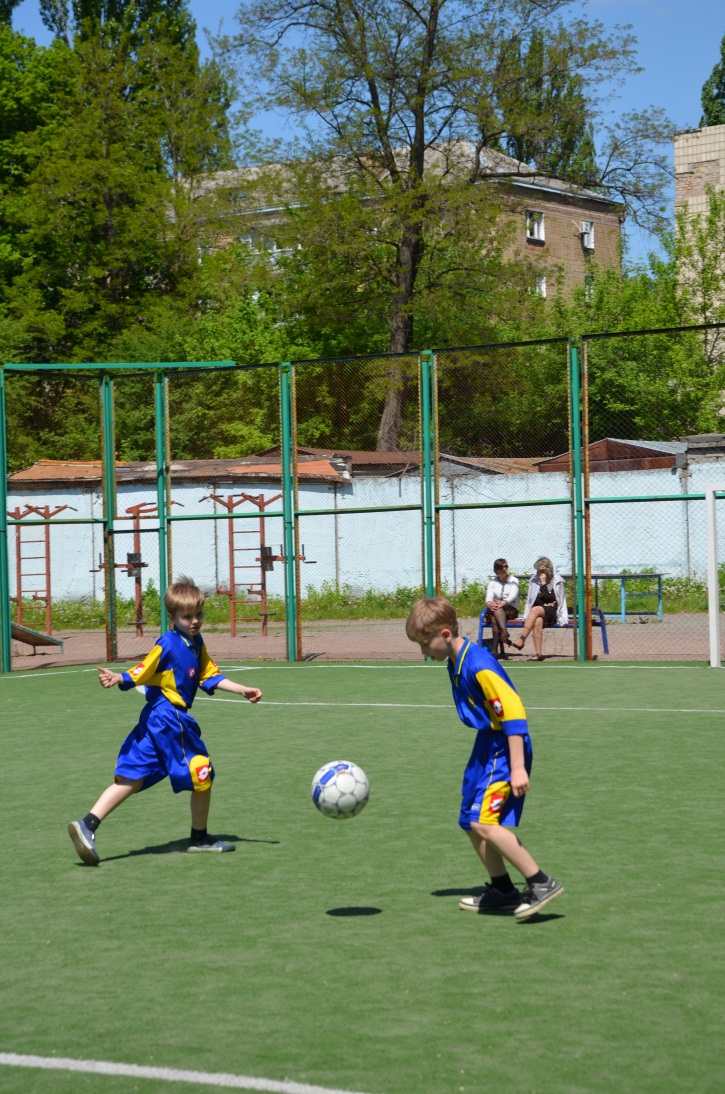 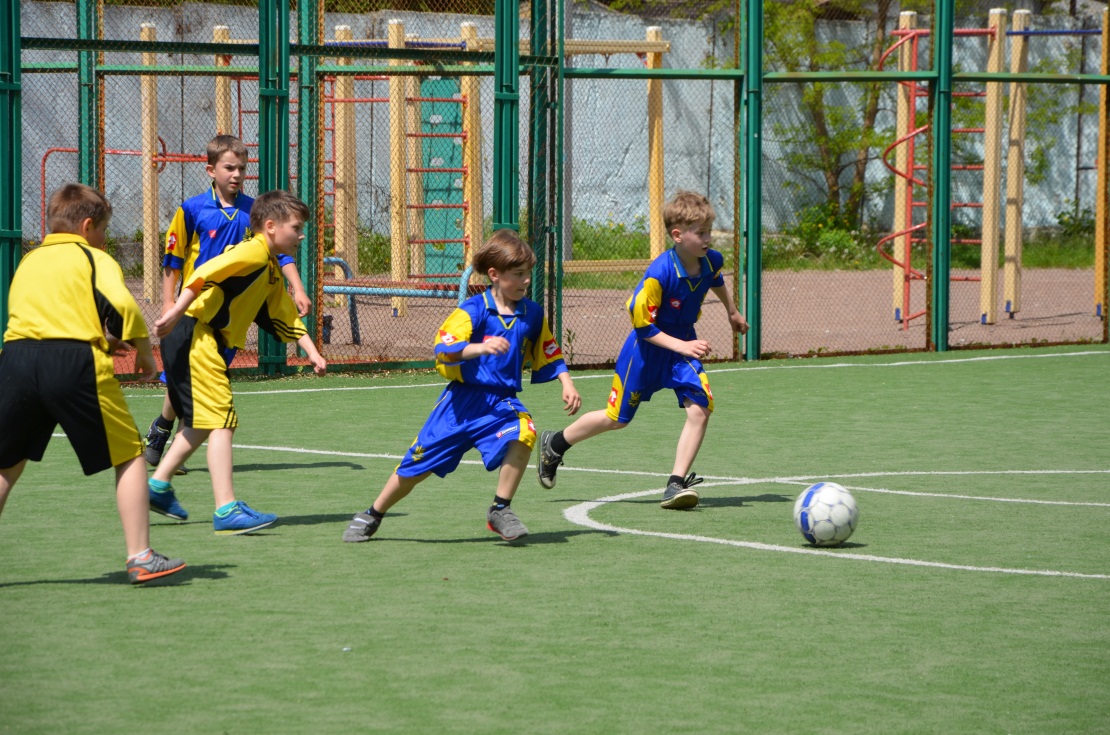 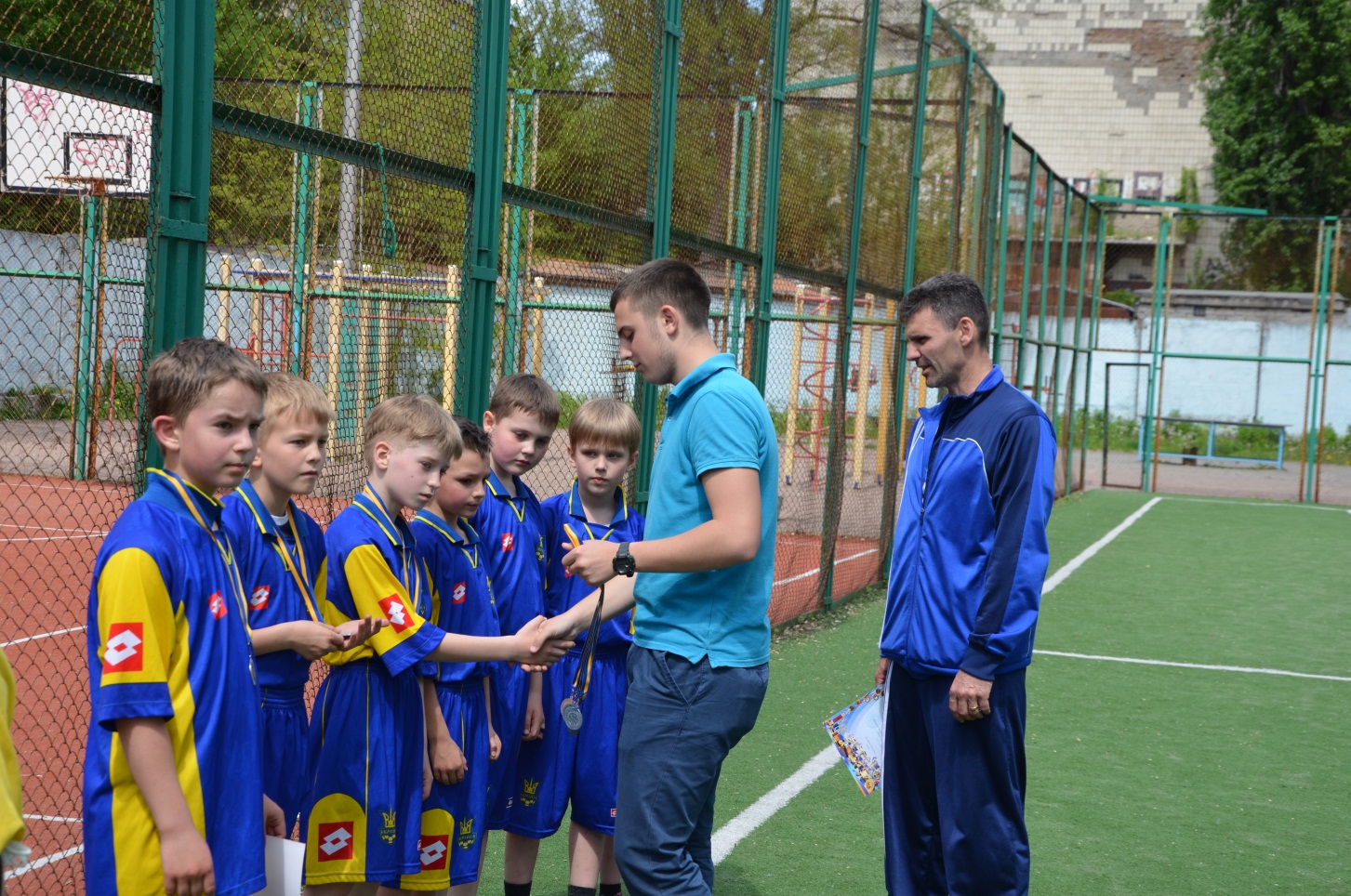 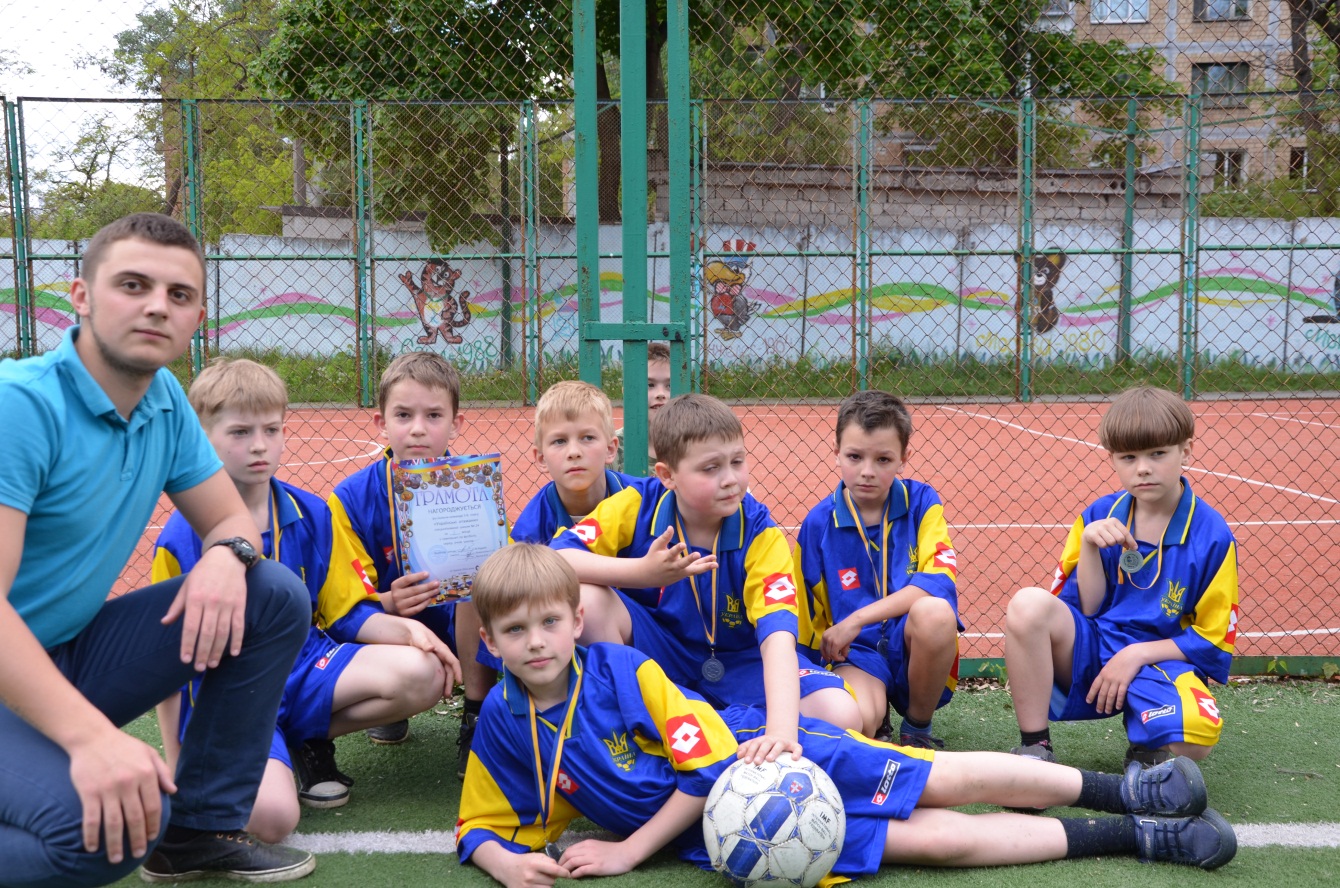 Любимо танцювати! Наші дами і кавалери! .            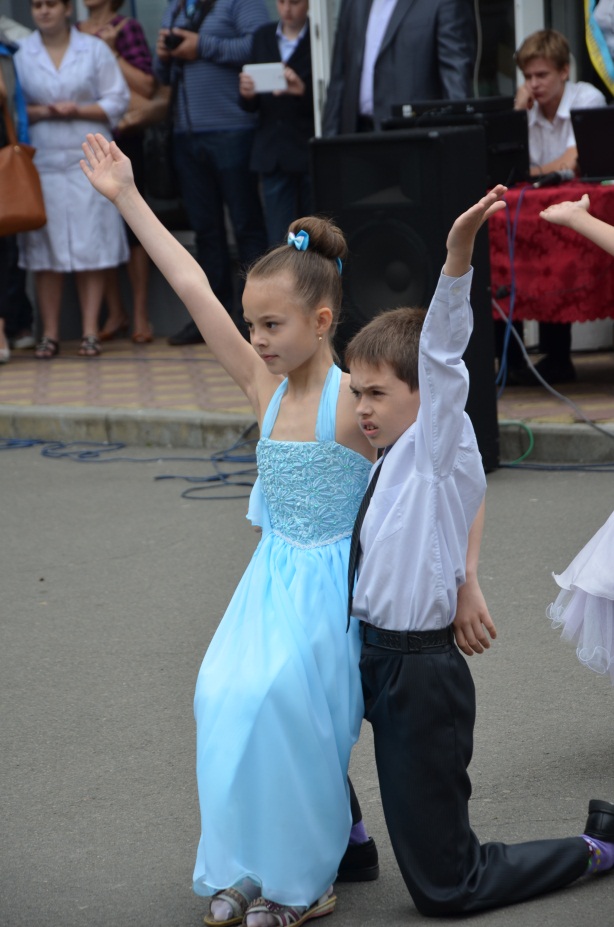 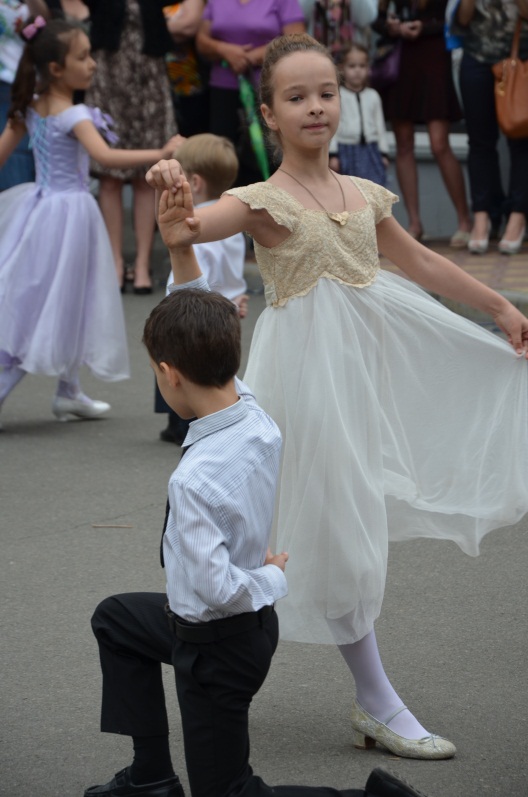 Подорож на страусину ферму.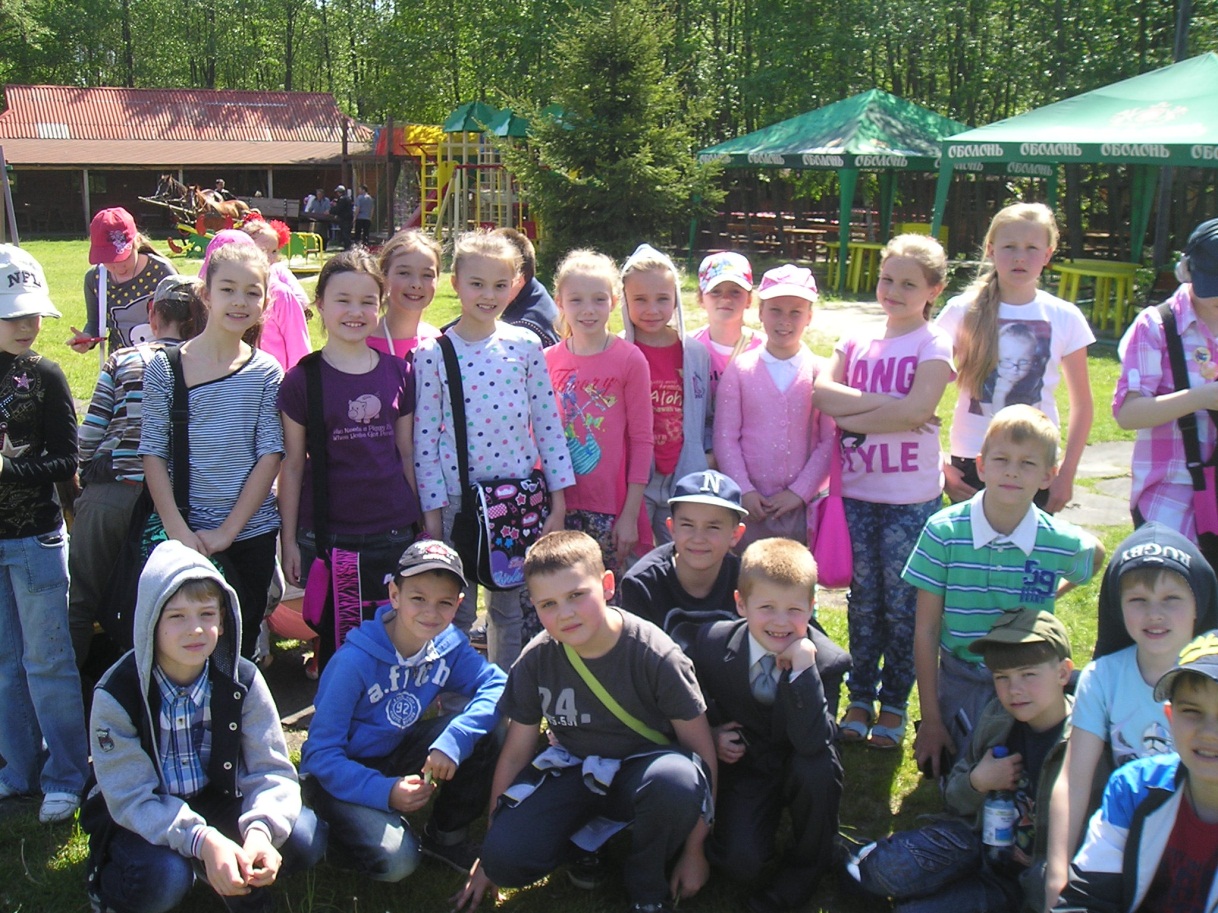 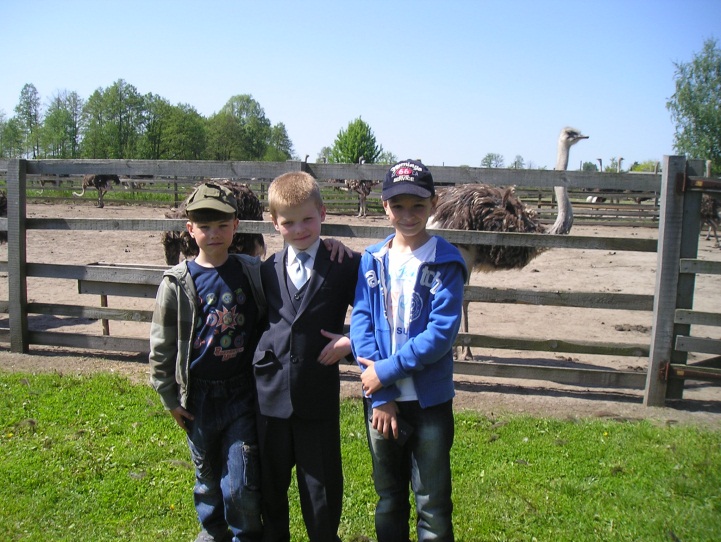 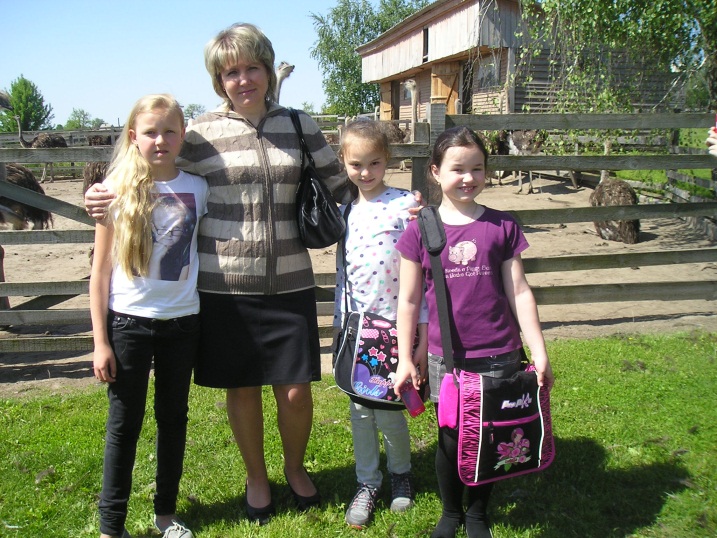 Екскурсія до пожежної частини №6.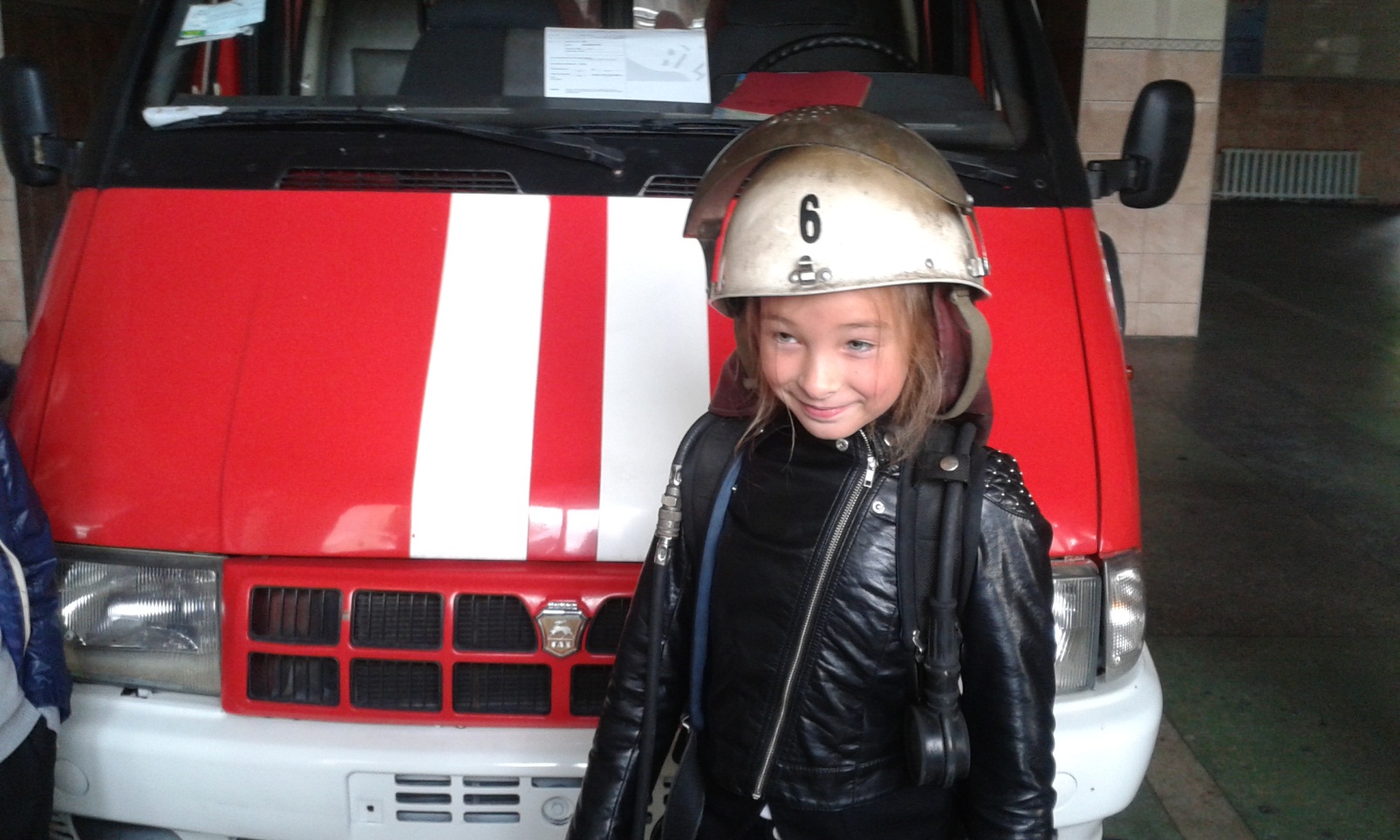 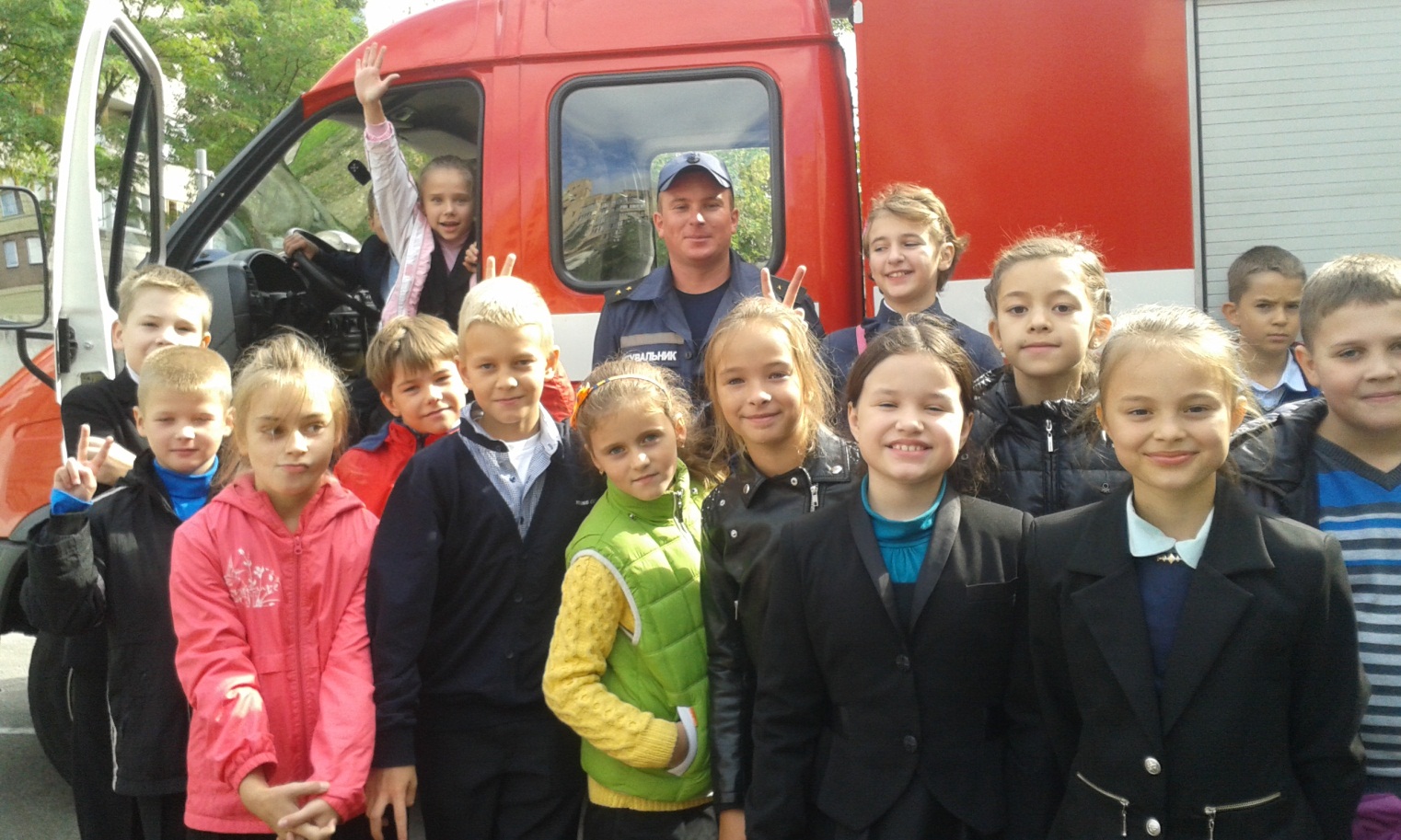 Відвідування  бібліотеки.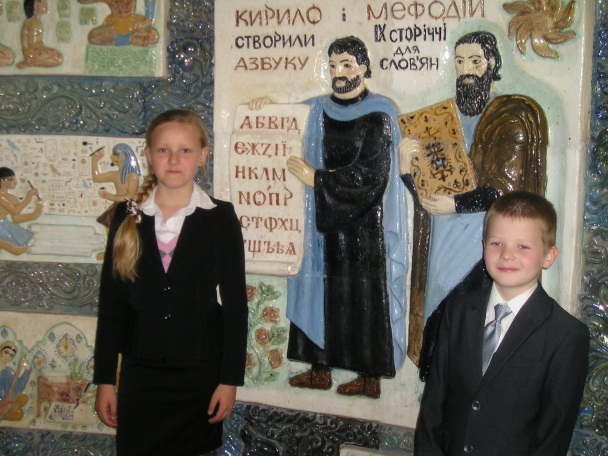 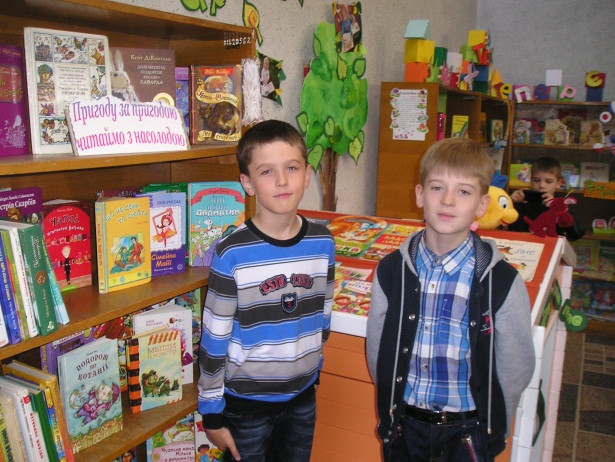 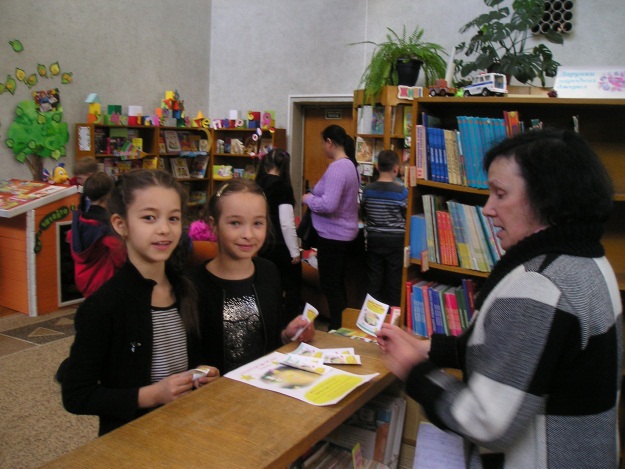 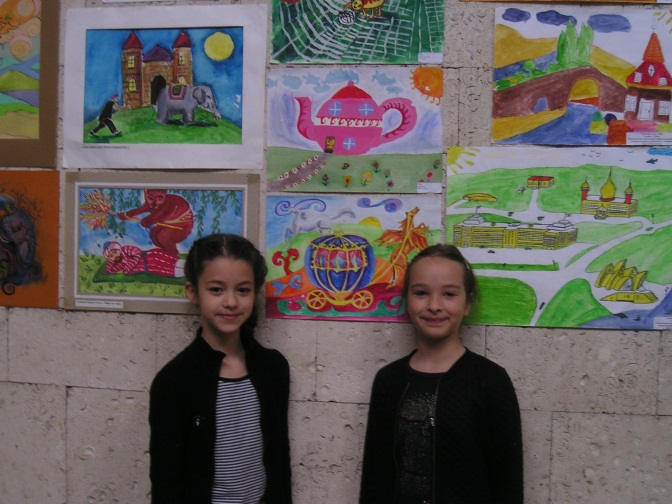 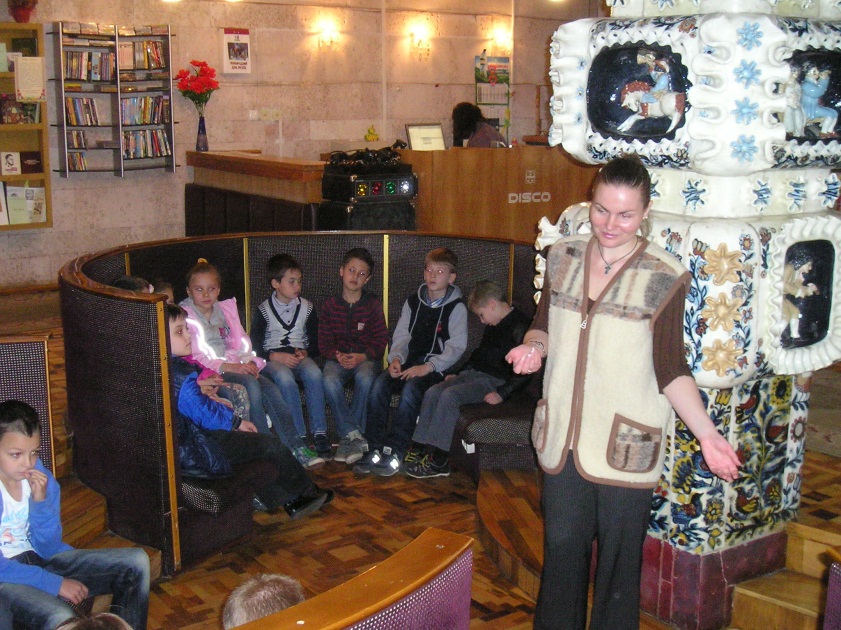 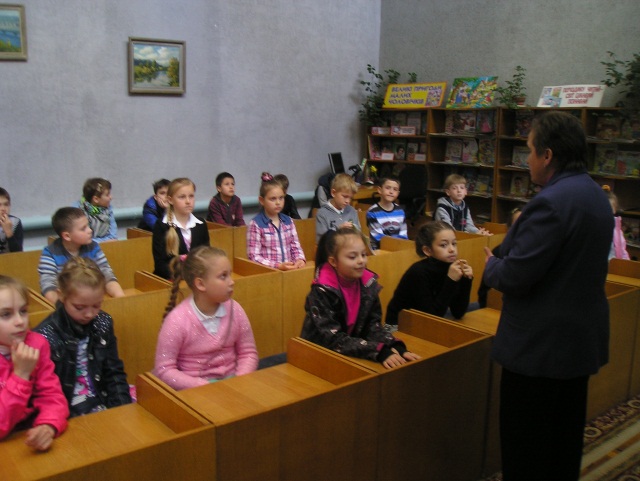 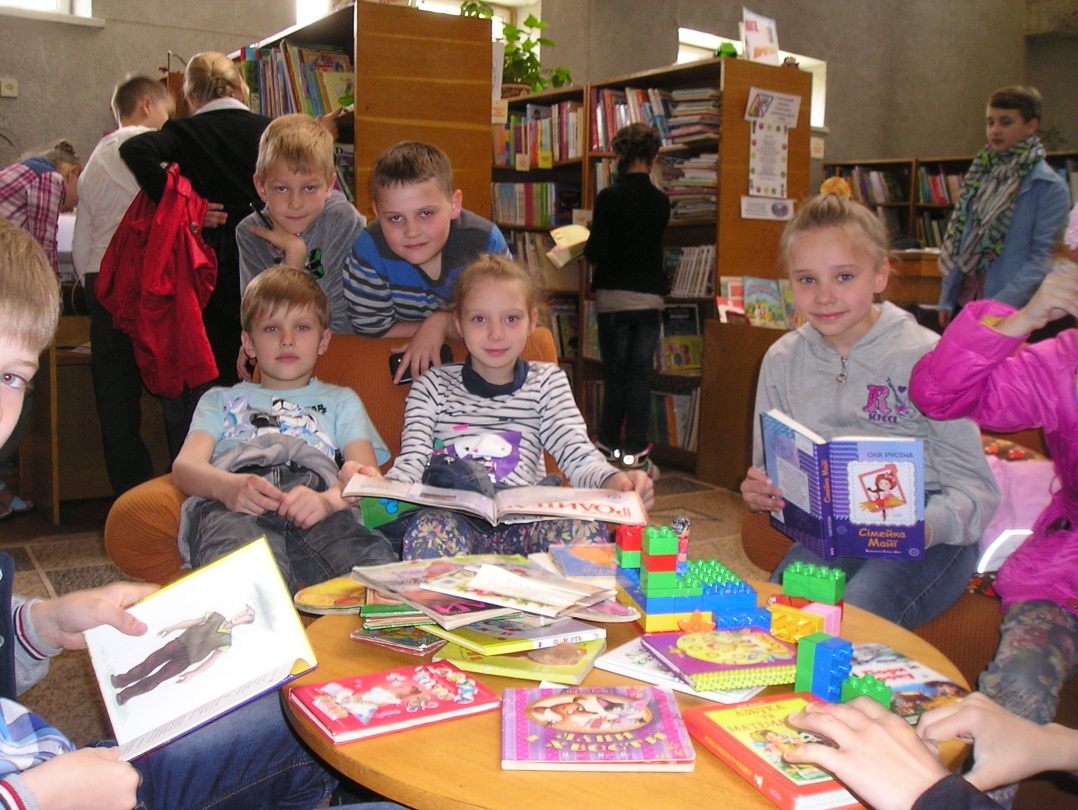 День  батьківського  самоврядування   Мама Маші -  Шульмейстер  І.М.  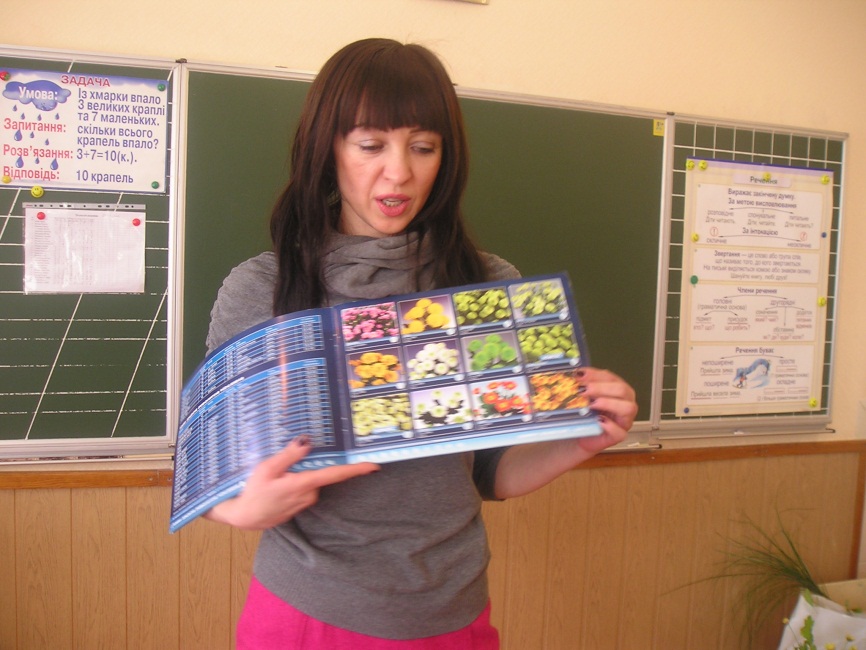        І.С.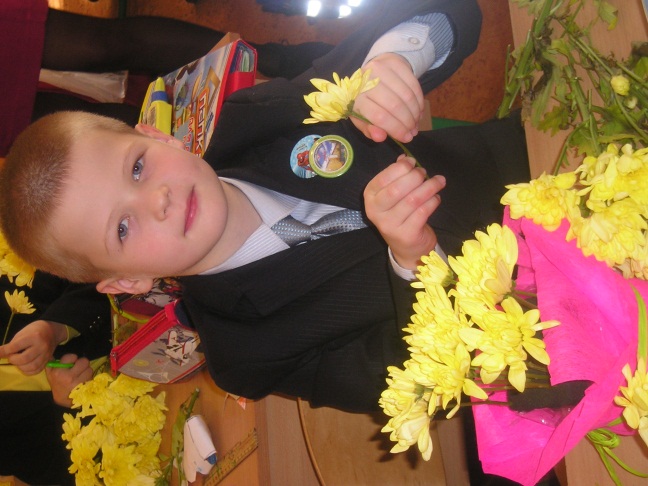 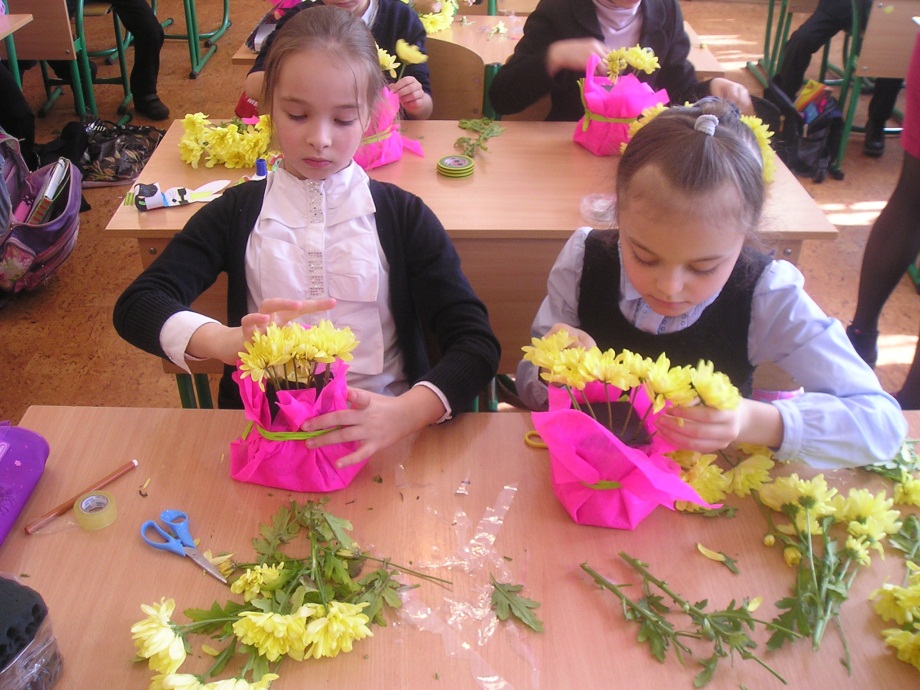 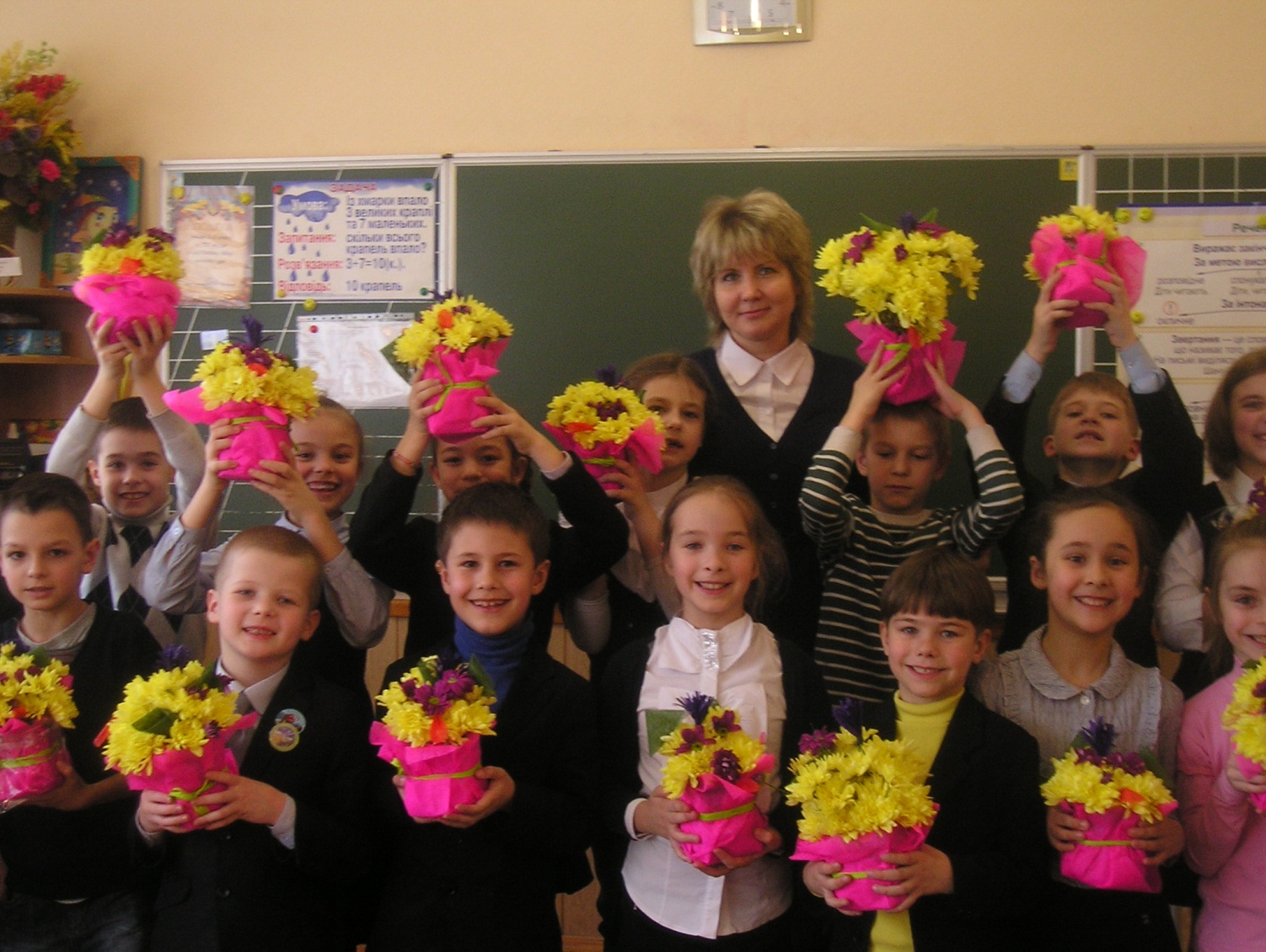  Мама Лади – Мазницька І.С.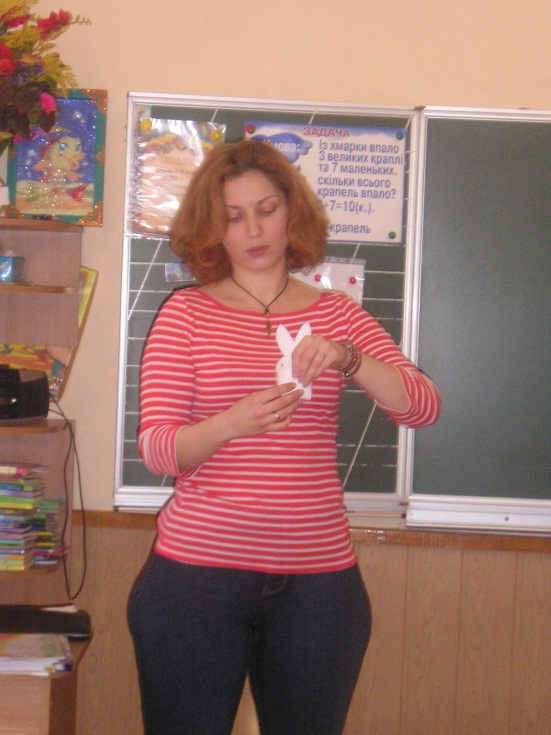 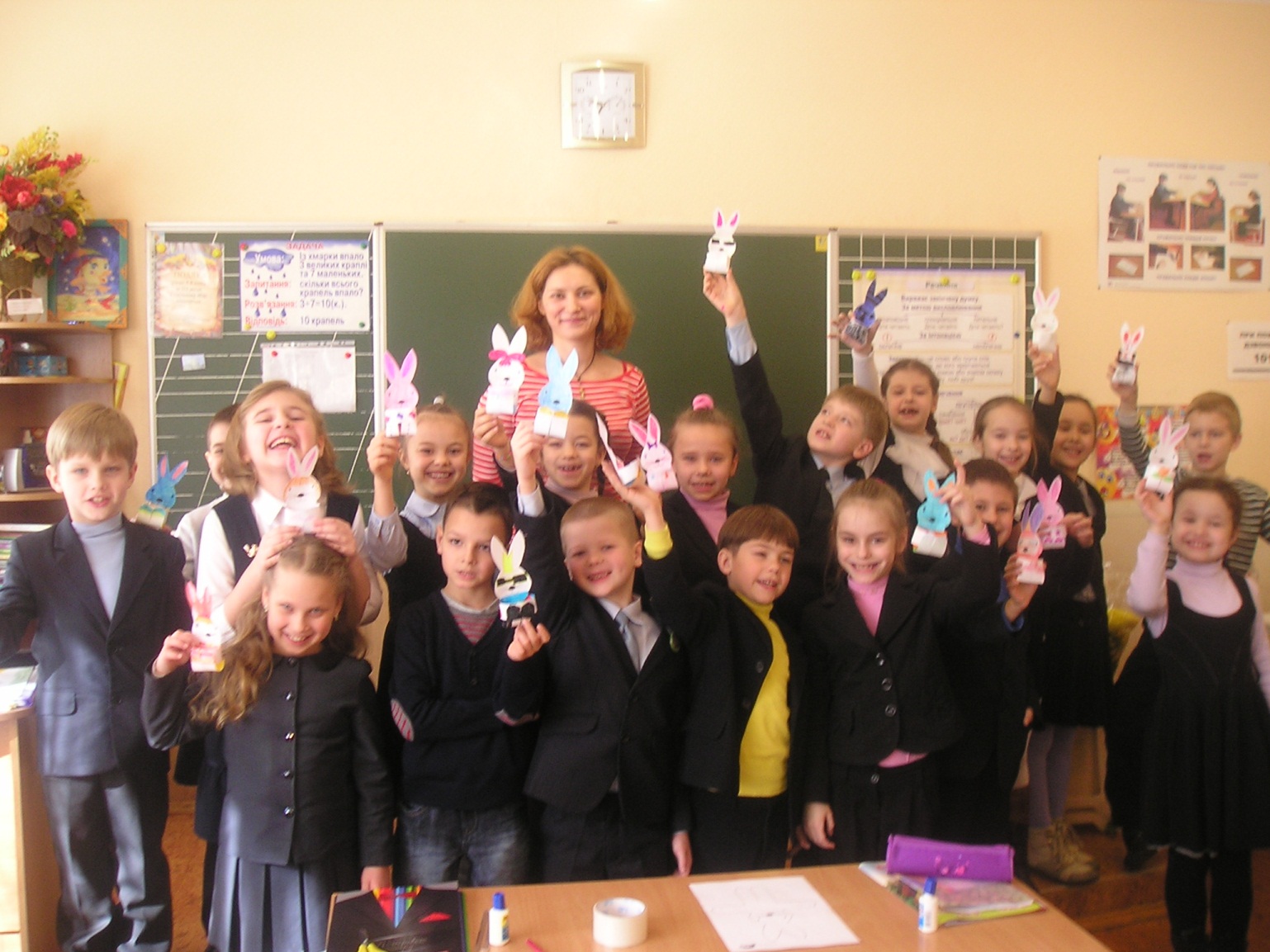 Участь в  акції  милосердя.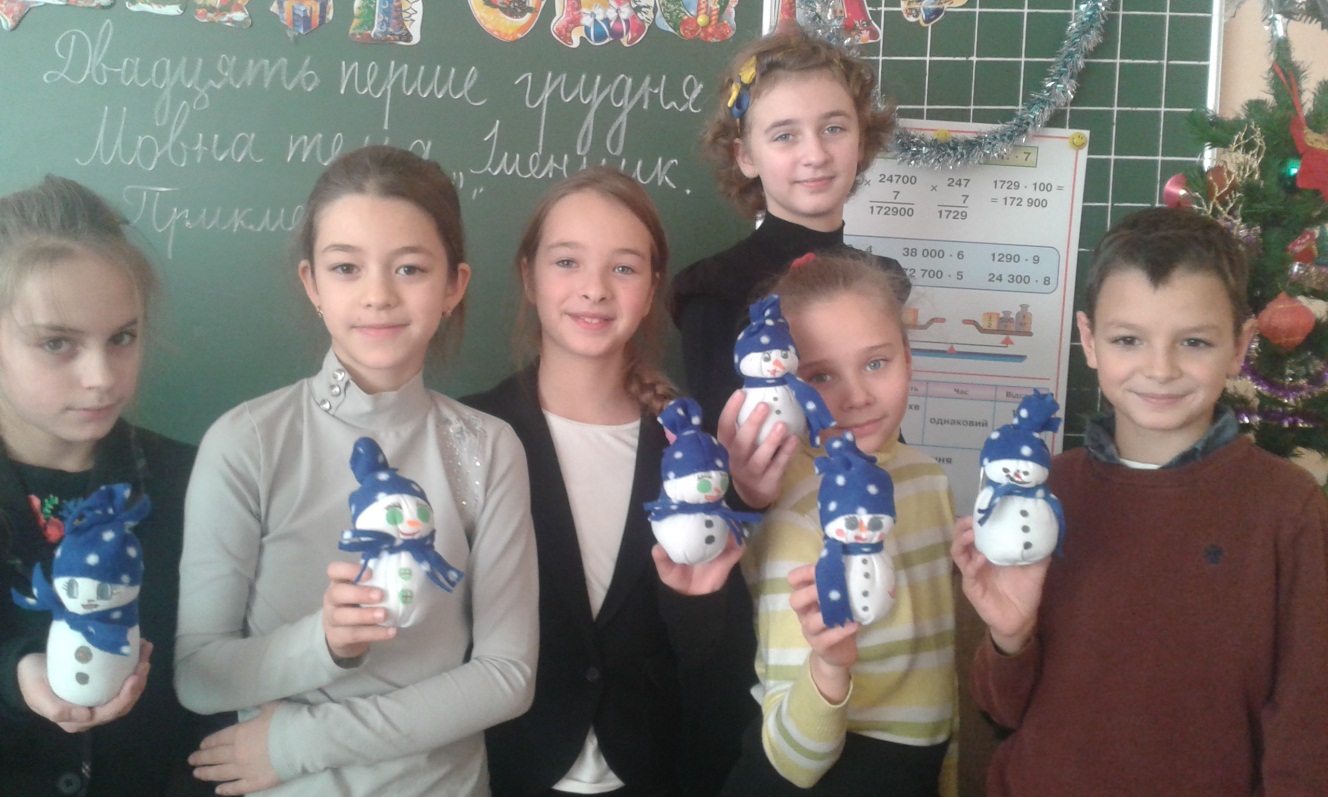 Працюємо  самостійно  над  проектами. 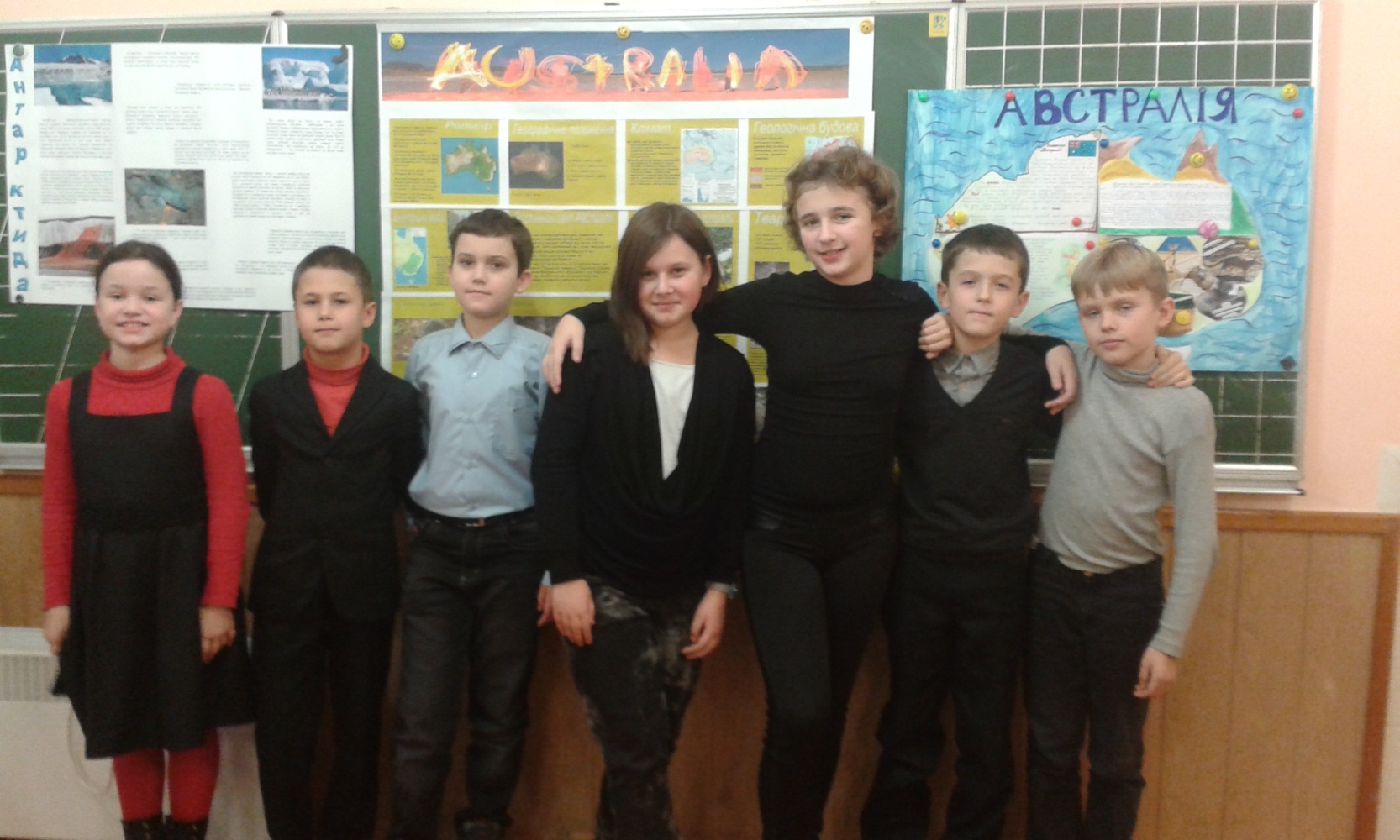 Переможці  конкурсу  «КЕНГУРУ»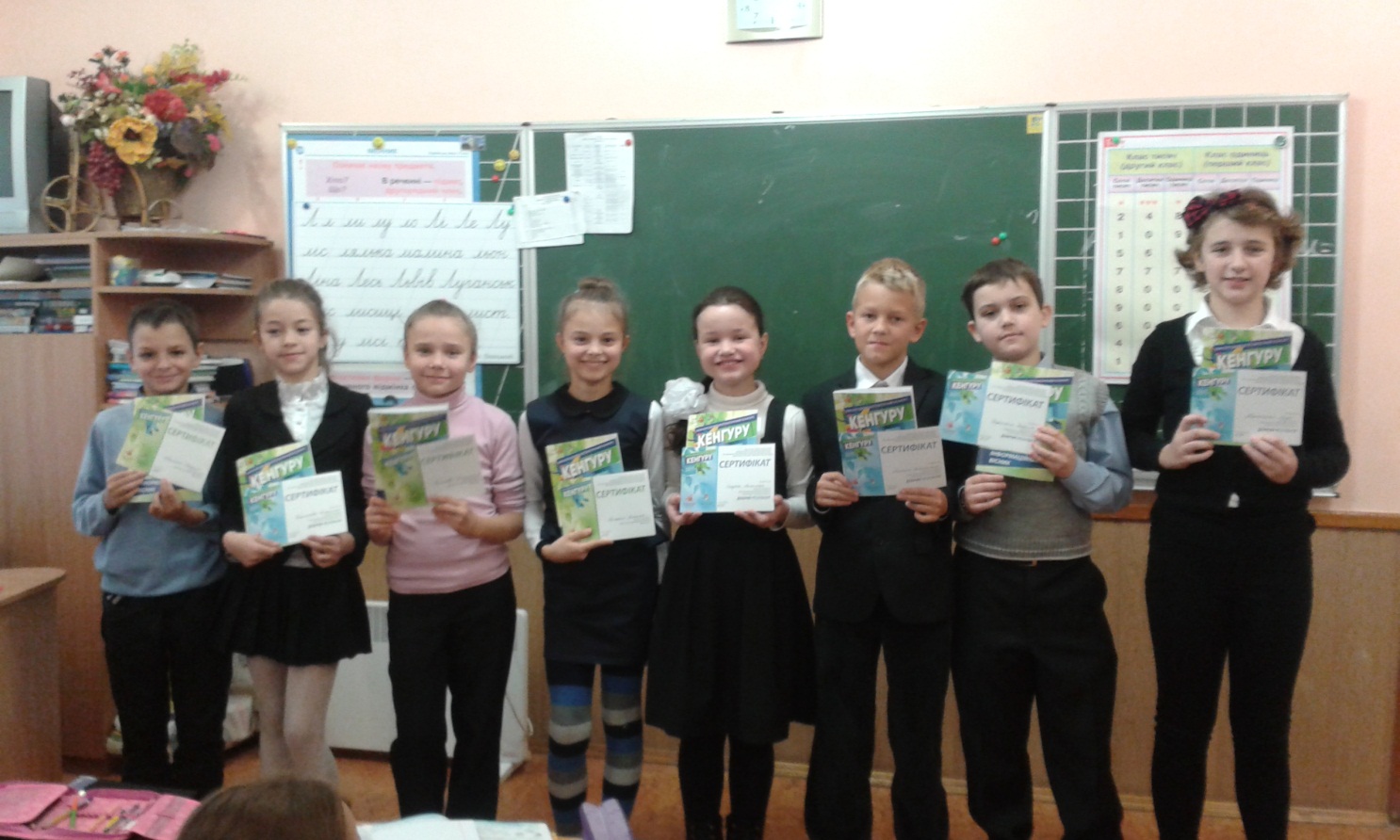 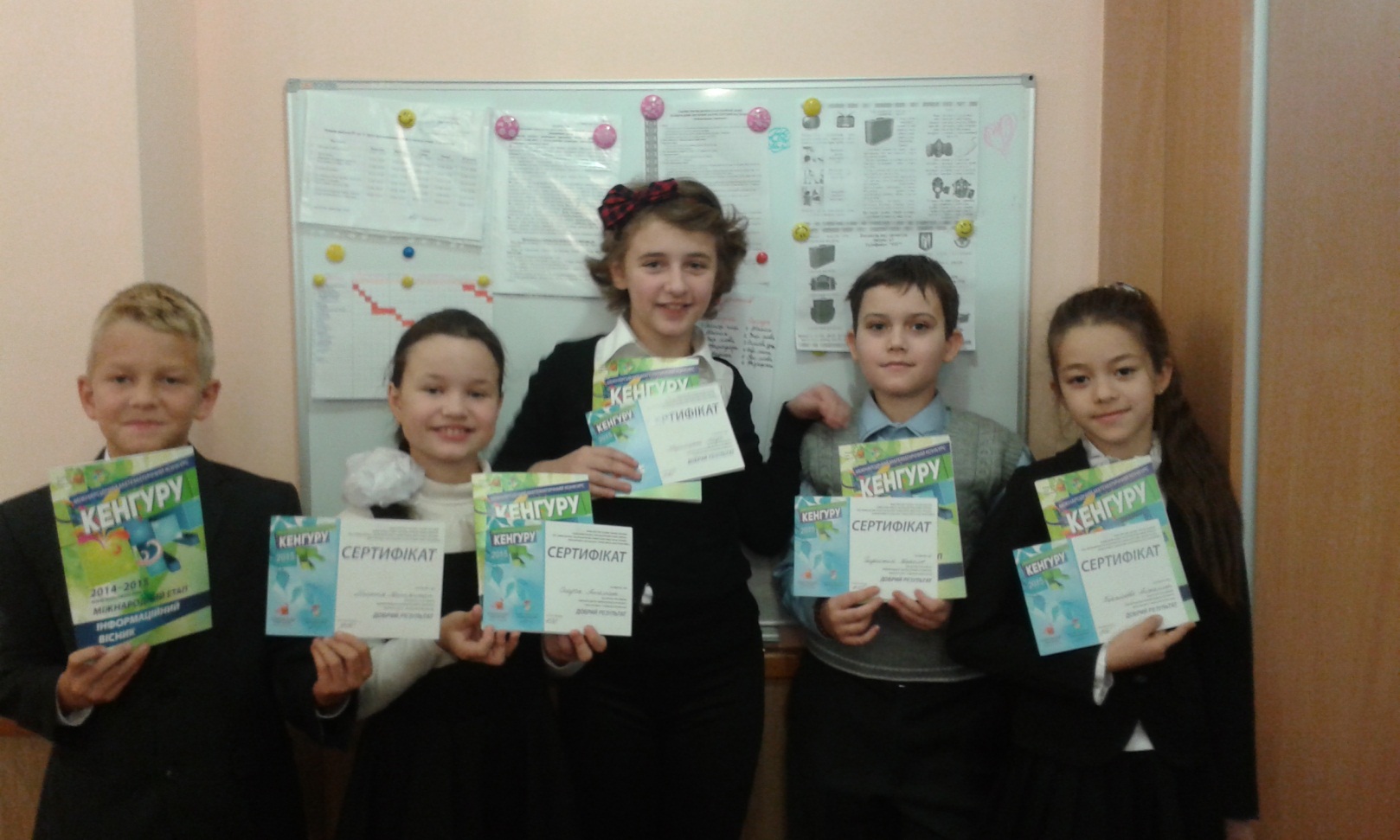 